Tarih: ....../	/2021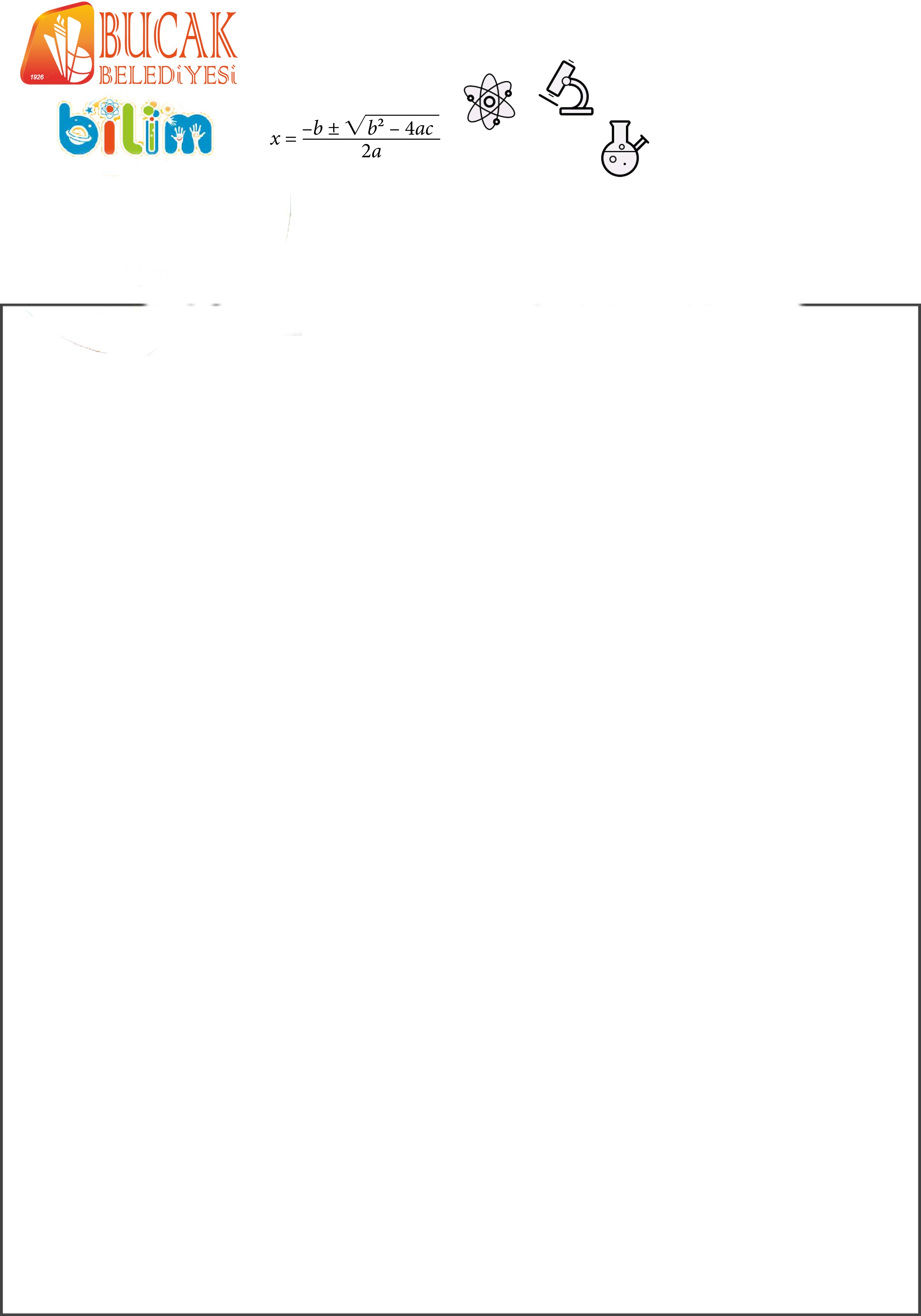 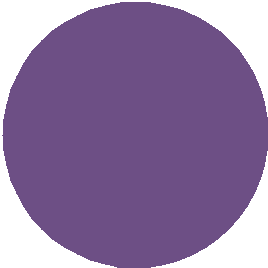 etkinliğiBUCAK’ TA MUCİT VARSu TasarrufuPROJE YARIŞMASIAdı-Soyadı:T.C. No: Doğum Tarihi: Telefon: Okulu: Projenin Adı:Projenin Açıklaması:Tarih: ....../	/2021etkinliğiBUCAK’ TA MUCİT VARSu TasarrufuPROJE YARIŞMASIProjenin çizimi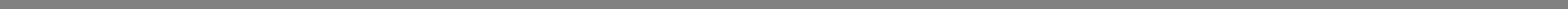 